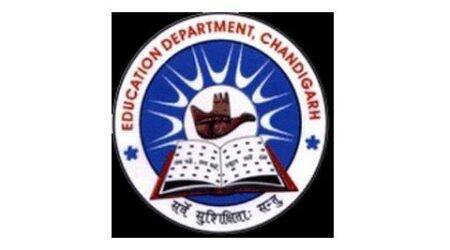                                           School Code  :  24208   |    Affiliation No. 2620025               GOVERNMENT MODEL SENIOR SECONDARY SCHOOL	            SECTOR 38 WEST DMC CHANDIGARH.  PHONE  : 0172-2617001                Website: www.gmsss38wdmc.in. E-Mail ID: gsss38west@yahoo.in     MEMO NO :                                                                                              DATE:5/5/2021                                 FIRE SAFETY CERTIFICATEIt is hereby certified that building is constructed with safety measures and thirteen (13) fire extinguishers have been installed at appropriate places in the school premises.                                                                                          PRINCIPAL                                                                                        GMSSS 38 WEST DMC